附件3：钉钉线上直播观看指引下载钉钉并注册、登录账号在官网下载钉钉电脑版，方便观看（https://www.dingtalk.com/）安装钉钉手机版（签到时会用到）申请进入钉钉培训群以下两种方式可申请进群：方式1：扫二维码申请加入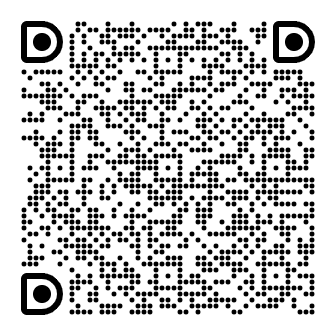 方式2：访问链接申请加入https://wx-in-i.dingtalk.com/invite-page/weixin.html?bizSource=____source____&corpId=ding41ac9f13664d72b24ac5d6980864d335&inviteCode=0VaAEG5AHBzkO3S填写相关信息（一定要填写真实姓名），提交后，等管理员通过即可。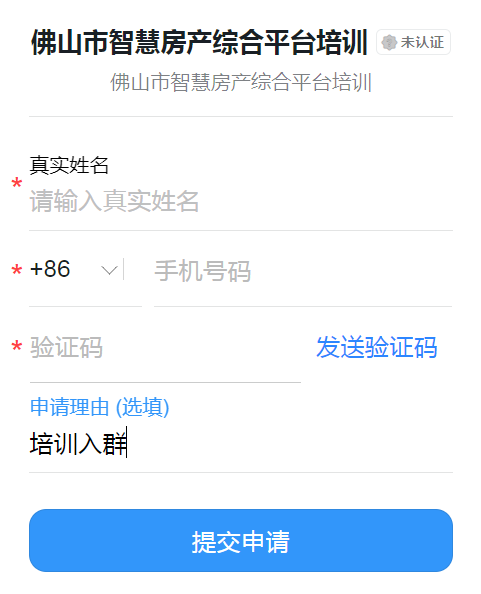 观看直播当主持人发起直播时，在私信消息和群消息里有直播链接，点击即可观看。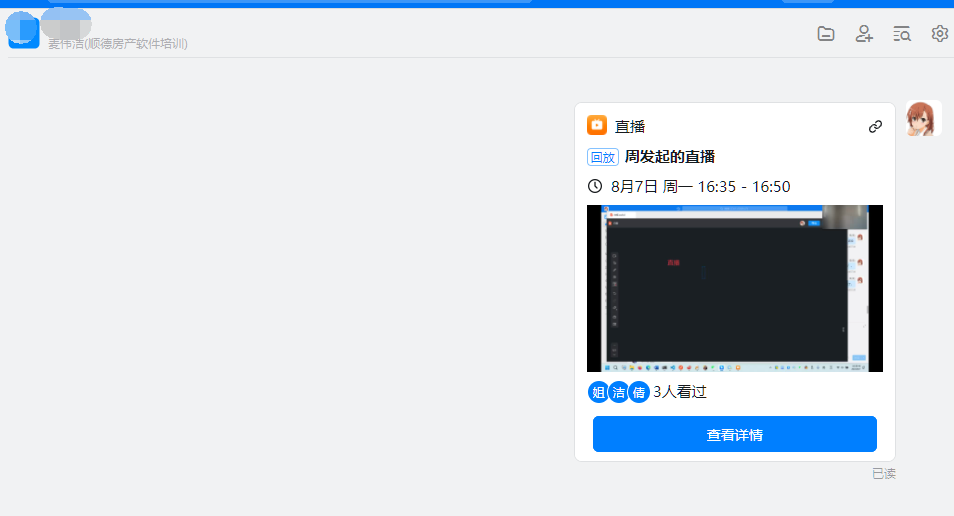 签到当主持人发起签到时，用手机定位签到即可。注：签到只能在手机上进行。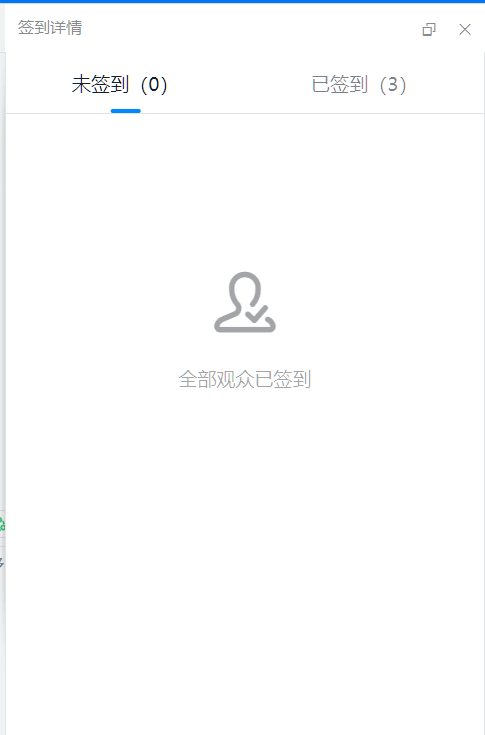 学员提问如学员遇到疑惑，请在消息框输入文字“有问题咨询，请连线提问”，等待主持人点击对应的学员进行连线对话。注：连线时，默认是视频通话，如不想自己出现在视频中，请提前遮挡摄像头。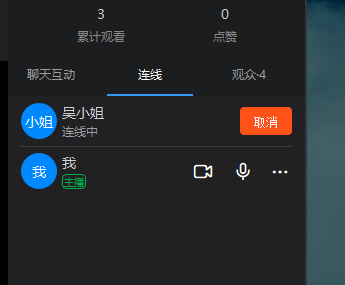 